GUÍA DE LENGUAJE¿Qué necesito saber?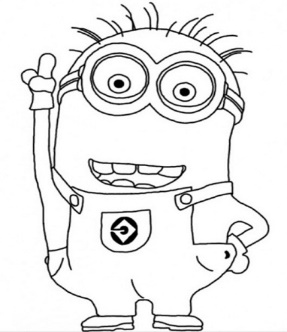 Entonces: Reconocer es: Examinar con cuidado y atención.Entendemos que las letras forman el abecedario y las sílabas, son conjuntos de letras que forman palabras y cuando escribimos representamos letras, sílabas y palabras.¡Comencemos la clase!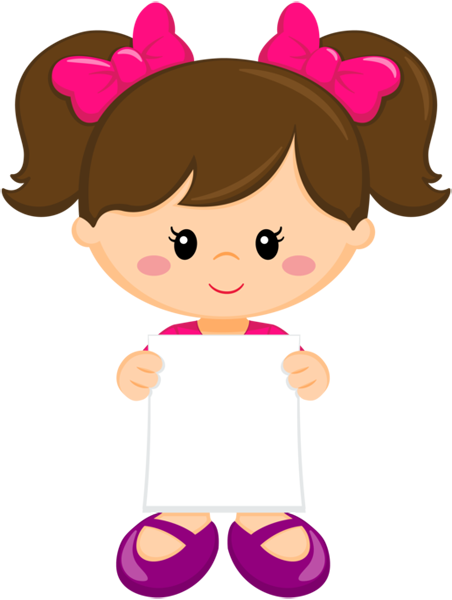 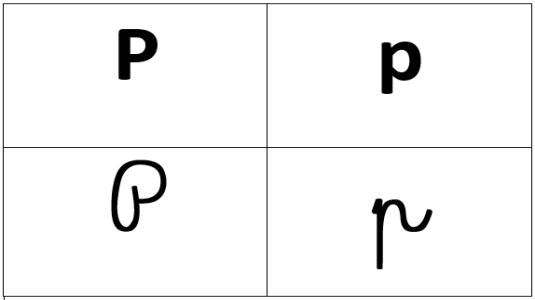 Diferentes formas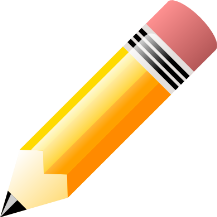 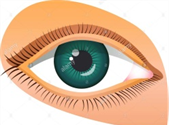 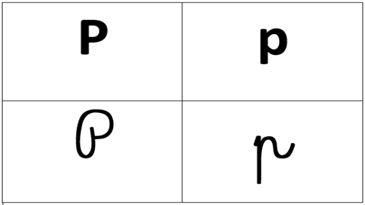 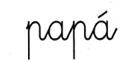 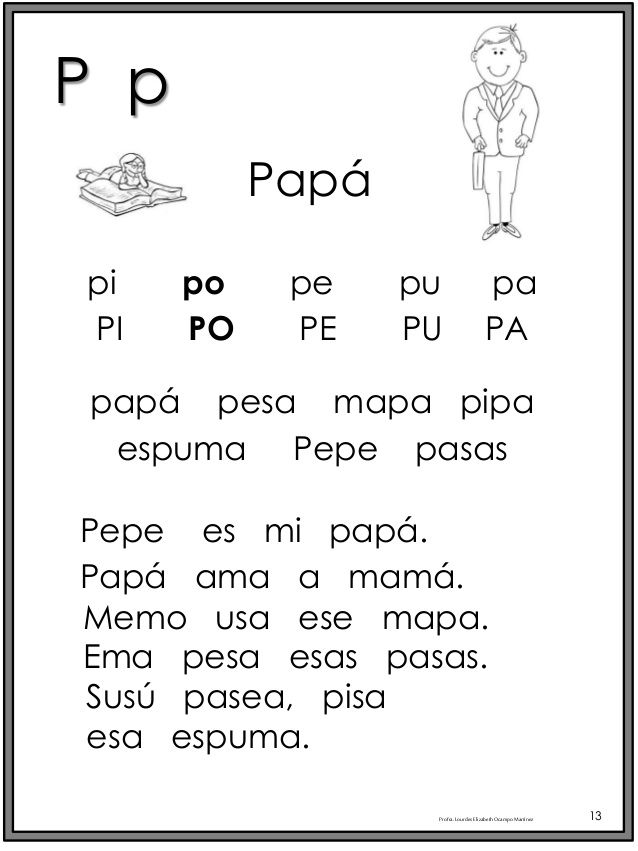 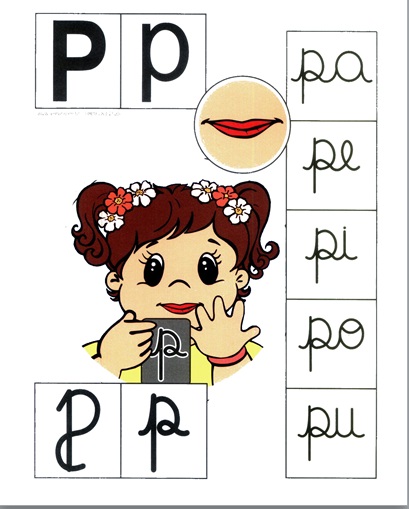 Cuando la letra p se une a una vocal se forman sílabas que suenen así.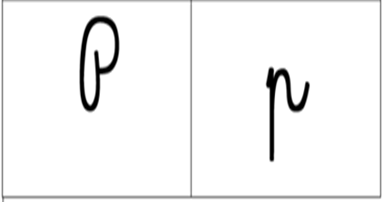 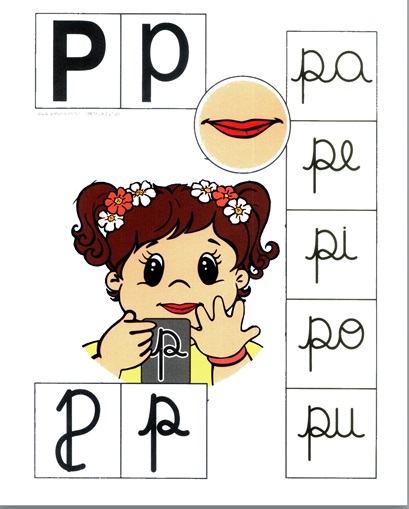 ¡A TRABAJAR!Hoy trabajaremos en el cuaderno de lenguaje, para esto pide a un adulto que escriba cada instrucción en la que trabajaremos hoy.Te invito a ver este video.https://youtu.be/TTCVAWc7qXwObserva la letras P mayúscula y escríbela en tu cuaderno de lenguaje, en cuatro líneas como muestra el ejemplo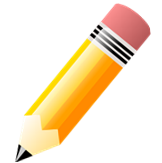 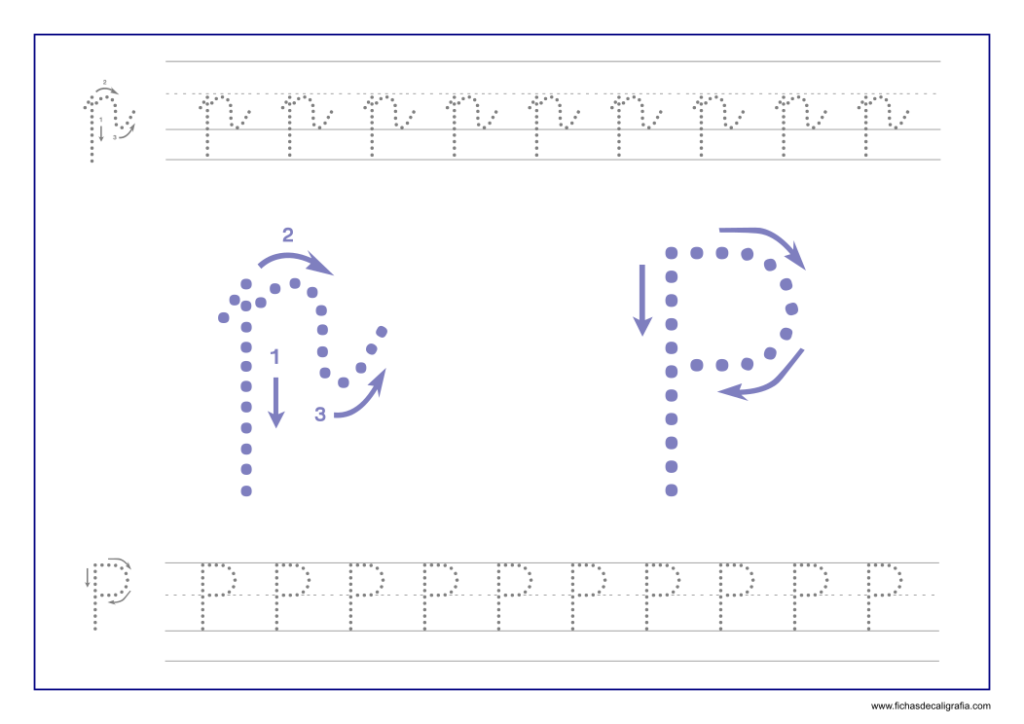 Observa la letras p minuscula y escríbela en tu cuaderno de lenguaje, en cuatro líneas como muestra el ejemploAhora escribe las sílabas pa, pe, pi, po, pu en el cuaderno y luego lee en voz alta.Repasa la letra P,p con pintura utilizando los dedos, con ayuda de un adulto. Tómale una fotografía a esta hoja y enviasela a la profesora.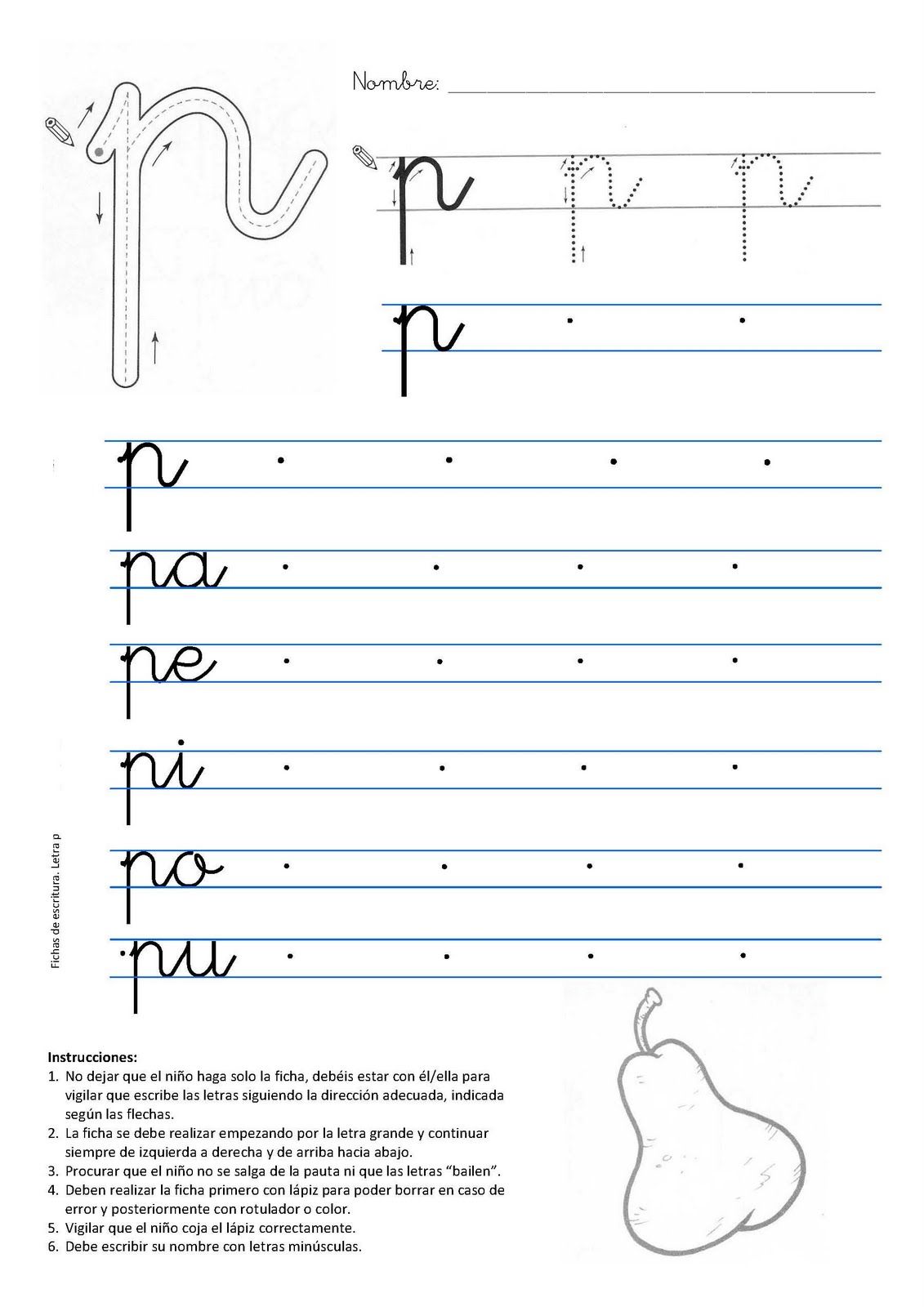  Ejemplo: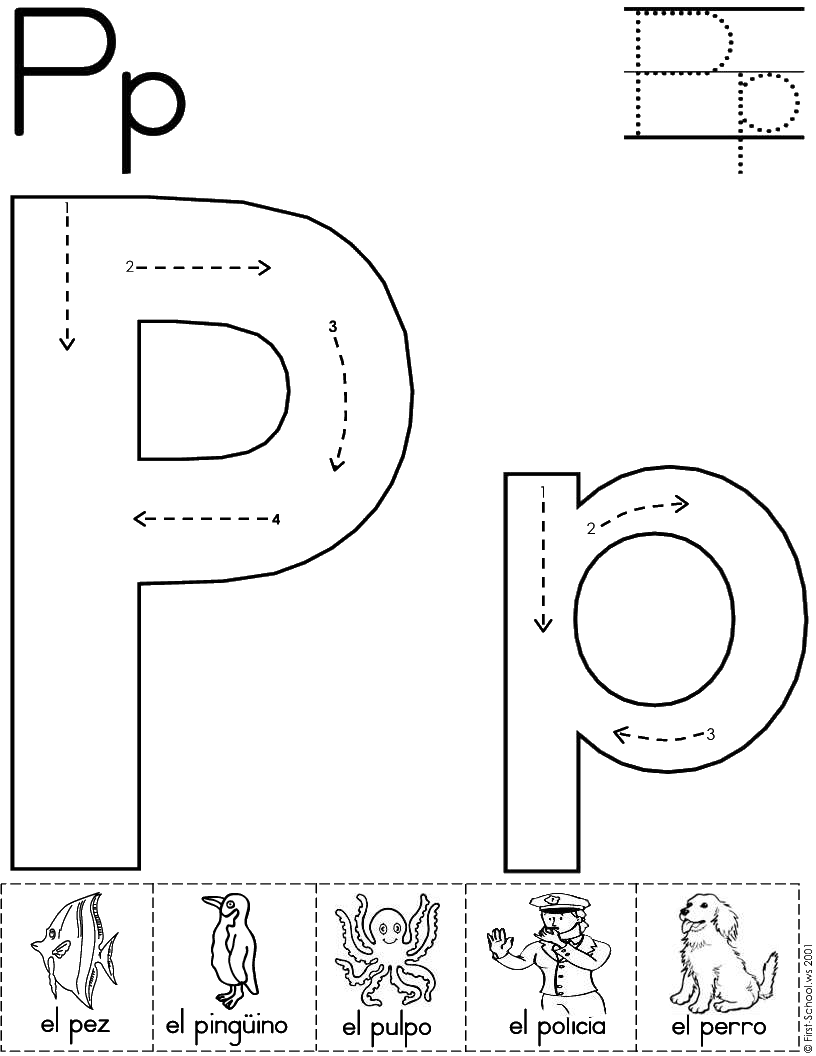 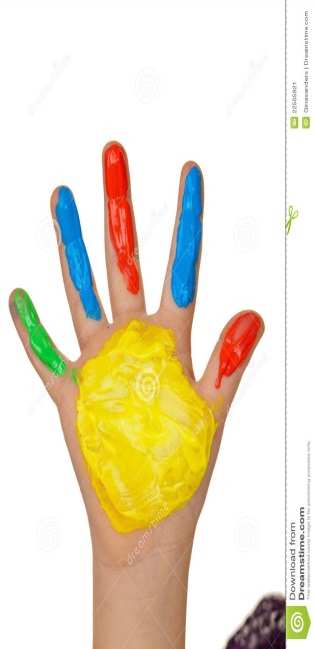 Escribe en tu cuaderno tres palabras que inicie con la letra P con la ayuda de un adulto. Ejemplo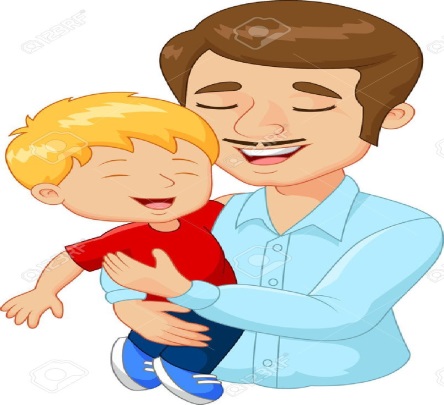 Para finalizar con ayuda de un adulto lee  la lectura con las silabas pa, pe, pi, po, pu. Leamos.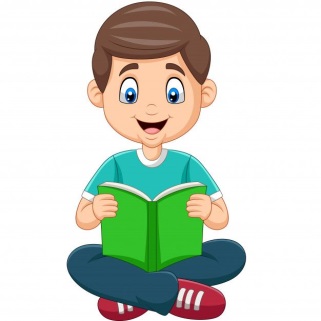 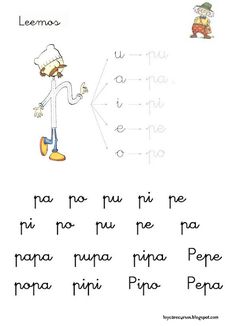 Responde en voz alta.¿Qué he aprendido? ¿Qué fue lo que más te costó? Por qué?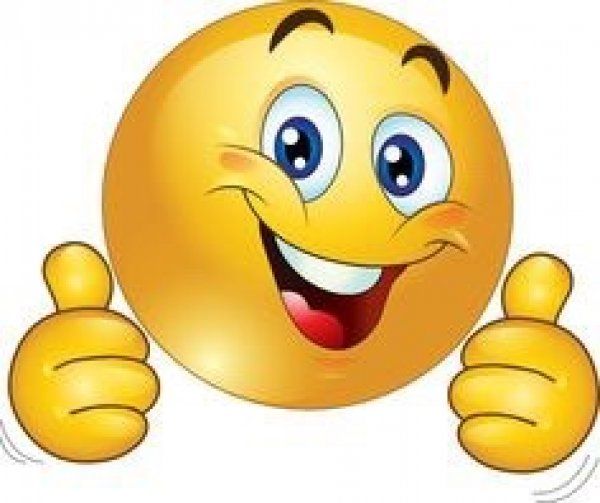 Nombre:Curso: 1°   Fecha: semana N°5¿QUÉ APRENDEREMOS?¿QUÉ APRENDEREMOS?¿QUÉ APRENDEREMOS?Objetivo (s): OA4-Leer palabras aisladas y en contexto, aplicando su conocimiento de la correspondencia letra sonido en diferentes combinaciones: sílaba directa, indirecta o compleja.Objetivo (s): OA4-Leer palabras aisladas y en contexto, aplicando su conocimiento de la correspondencia letra sonido en diferentes combinaciones: sílaba directa, indirecta o compleja.Objetivo (s): OA4-Leer palabras aisladas y en contexto, aplicando su conocimiento de la correspondencia letra sonido en diferentes combinaciones: sílaba directa, indirecta o compleja.Contenidos: 1.- Letra P2- Sílabas Pa, Pe, Pi, Po, Pu.3-Reconocimiento y escritura de la silabas y palabras.Contenidos: 1.- Letra P2- Sílabas Pa, Pe, Pi, Po, Pu.3-Reconocimiento y escritura de la silabas y palabras.Contenidos: 1.- Letra P2- Sílabas Pa, Pe, Pi, Po, Pu.3-Reconocimiento y escritura de la silabas y palabras.Objetivo de la semana: Reconocer letra P y sus sonidos silábicos, leyendo el fonema y realizando grafemas observando guía y trabajando en el cuaderno, complementando con video educativo.Objetivo de la semana: Reconocer letra P y sus sonidos silábicos, leyendo el fonema y realizando grafemas observando guía y trabajando en el cuaderno, complementando con video educativo.Objetivo de la semana: Reconocer letra P y sus sonidos silábicos, leyendo el fonema y realizando grafemas observando guía y trabajando en el cuaderno, complementando con video educativo.Habilidad:Reconocer.Habilidad:Reconocer.Habilidad:Reconocer.